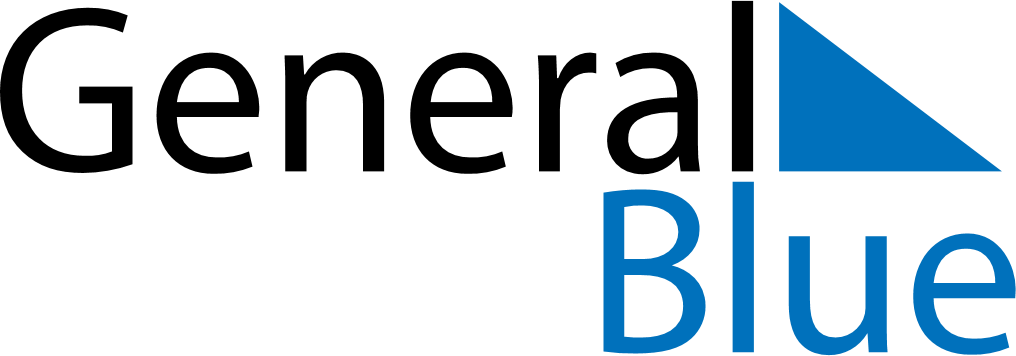 Quarter 2 of 2021EthiopiaQuarter 2 of 2021EthiopiaQuarter 2 of 2021EthiopiaQuarter 2 of 2021EthiopiaQuarter 2 of 2021EthiopiaQuarter 2 of 2021EthiopiaApril 2021April 2021April 2021April 2021April 2021April 2021April 2021April 2021MondayTuesdayTuesdayWednesdayThursdayFridaySaturdaySunday1234566789101112131314151617181920202122232425262727282930May 2021May 2021May 2021May 2021May 2021May 2021May 2021May 2021MondayTuesdayTuesdayWednesdayThursdayFridaySaturdaySunday123445678910111112131415161718181920212223242525262728293031June 2021June 2021June 2021June 2021June 2021June 2021June 2021June 2021MondayTuesdayTuesdayWednesdayThursdayFridaySaturdaySunday11234567889101112131415151617181920212222232425262728292930Apr 13: First day of RamadanApr 30: Good FridayMay 2: Easter SundayMay 13: End of Ramadan (Eid al-Fitr)May 28: Derg Downfall Day